Publicado en Madrid el 04/02/2016 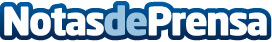 Franquiciasenred.com, el primer ecosistema digital para el emprendimiento y expansión en franquiciaFranquiciasenred, nació con un claro objetivo, el de crear el entorno más favorable para potenciar el emprendimiento y expansión en franquicia, así como facilitar la comunicación entre emprendedores o inversores y las empresas franquiciadorasDatos de contacto:Dpto. de Comunicación886 117 898Nota de prensa publicada en: https://www.notasdeprensa.es/franquiciasenred-com-el-primer-ecosistema Categorias: Franquicias Emprendedores E-Commerce http://www.notasdeprensa.es